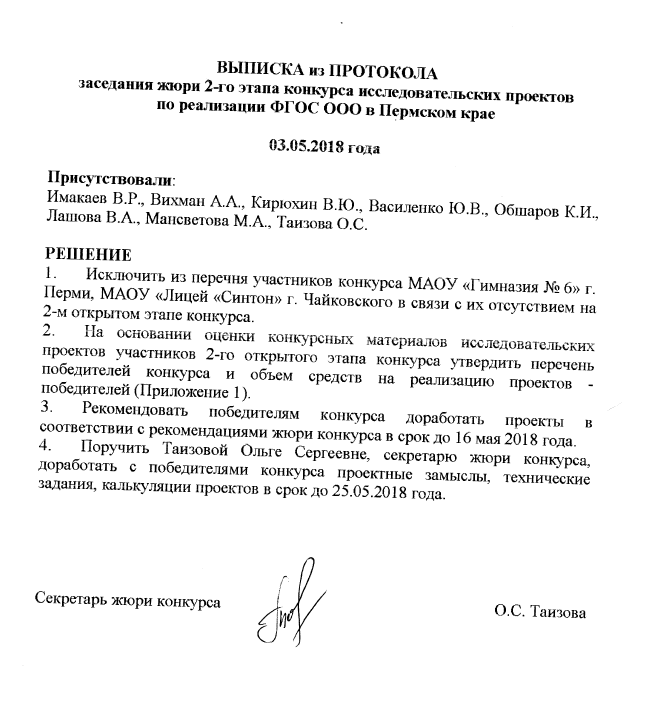 Приложение 1Перечень школ – победителей конкурса исследовательских проектов по реализации ФГОС ООО в Пермском крае и объем средств, выделяемых на реализацию проекта№СОШТемаОбъем средств на реализацию проектаМАОУ Город дорог» г. ПермиКурс «Уличные практики» как средство освоения обучающимися социальных ролей связанных с транспортом и объектами транспортной инфраструктуры240 000 руб.МБОУ «Добрянская СОШ №5»г. Добрянки«EMOVEO: управляю собой»210 000 руб.МБОУ «СОШ № 2 с УИОП» г. Лысьвы«Палитра эмоций»200 000 руб.МАОУ «Гимназия №3» г. ПермиКонцентрат «SKILLS 9.0»: Пробуй и меняй!»100 000 руб.МАОУ «СОШ «Мастерград» г. Перми«Образовательная студия как формат развития личностных результатов обучения учащихся»100 000 руб.